§1462.  Summons to testify in another stateA judge of the state court of record in another state, which by its laws has made provision for commanding persons confined in penal institutions within that state to attend and testify in this State, may certify that there is a criminal proceeding or investigation by a grand jury or a criminal action pending in the court, that a person who is confined in a penal institution in this State may be a material witness in the proceeding, investigation or action, and that his presence will be required during a specified time. Upon presentation of the certificate to any judge having jurisdiction over the person confined, and upon notice to the Attorney General, the judge in this State shall fix a time and place for a hearing and shall make an order directed to the person having custody of the prisoner requiring that the prisoner be produced before him at the hearing.  [PL 1967, c. 317 (NEW).]SECTION HISTORYPL 1967, c. 317 (NEW). The State of Maine claims a copyright in its codified statutes. If you intend to republish this material, we require that you include the following disclaimer in your publication:All copyrights and other rights to statutory text are reserved by the State of Maine. The text included in this publication reflects changes made through the First Regular and First Special Session of the 131st Maine Legislature and is current through November 1. 2023
                    . The text is subject to change without notice. It is a version that has not been officially certified by the Secretary of State. Refer to the Maine Revised Statutes Annotated and supplements for certified text.
                The Office of the Revisor of Statutes also requests that you send us one copy of any statutory publication you may produce. Our goal is not to restrict publishing activity, but to keep track of who is publishing what, to identify any needless duplication and to preserve the State's copyright rights.PLEASE NOTE: The Revisor's Office cannot perform research for or provide legal advice or interpretation of Maine law to the public. If you need legal assistance, please contact a qualified attorney.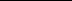 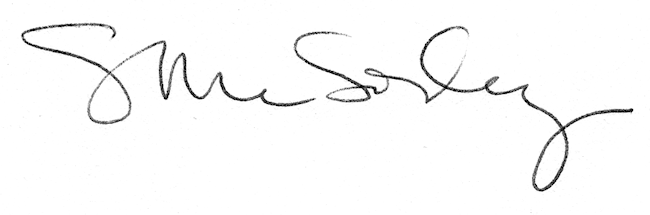 